中 国 节 能 协 会关于举办公共机构节能及企业能源审计、节能报告编写和评审高级研修班的通知各有关单位:    为深入贯彻落实七部委联合修订《重点用能单位节能管理办法》及国家发展改革委发布的《固定资产投资项目节能审查办法》等相关文件精神。帮助各地方政府相关部门、科研院所及广大企事业单位从业人员切实有效学习项目前期论证及审查理论知识和管理技术，重点用能单位节能管理办法相关内容、熟练掌握节能报告、能源审计编写、公共机构节能实务操作等一系列主要工作内容、方法、流程。中国节能协会将于2018年4月分别在杭州市、西安市举办公共机构节能及企业能源审计、节能报告编写和评审高级研修班。现将有关事项通知如下:学习内容(一) 重点用能单位节能管理办法解析1.《企业投资项目核准和备案管理办法》解析;2.企业核准项目申请书的编写、申报和审查；3.节能审查的程序要求和常见问题;4.节能报告编制要求解析;5.节能评估报告编写过程中如何对标分析和比选；6.能评事中事后监管体系及要求。（二）公共机构节能实务操作1.公共机构建筑节能现状与技术发展；2.公共机构建筑节能全过程管理典型实战案例分享；3.公共机构建筑节能新技术和应用；4.公共建筑能耗计量与大数据应用；5.能耗监测与统计。（三）能源审计、能源管理1.企业能源审计标准、方法和程序；2.《能源管理体系要求》重点解析；3.实战典型案例分析（讲解报告编写内容和核心要点）。二、师资安排拟邀国家机关事务管理局、国家节能中心、清华大学、中国国际工程咨询公司、国金源工程咨询(北京)有限公司等部门专家及相关文件起草人员亲临授课并进行现场研讨。三、参加人员各地政府相关部门主管人员;各机关事务管理局、节能环保、钢铁、建筑、水泥、石油化工、电力、交通、水利、农业、城建、科技等相关人员及部门负责人;各规划设计、科研院所、行业协(学)会等单位的负责人及相关人员;各企事业单位、“万家企业”、节能中心、节能服务公司、环评、安评、清洁生产、工程咨询机构、管理咨询、重点耗能企业、大专院校专业人员、 高新技术企业等相关人员及部门技术工程人员。 四、时间及地点2018年4月20日一23日    （20日报到）   杭州市2018年4月25日一28日    （25日报到）   西安市五、学习方式及证书颁发	专家授课、现场演示、互动交流等方式。此次研修班课程安排求真务实,直击企业需求。理论与实战经验相结合,并提供最新讲课和参考资料。    研修结业, 统一颁发中国节能协会“十三五”公共机构节能及企业能源审计、节能报告编写和评审高级研修班结业证书。六、研修费用研修费3200元/人(含授课费、讲义费、场地费、文具费、证书制作及授课期间午餐等)。食宿统一安排, 费用自理。七、联系方式联 系 人：韩雪 13001041900  邮 箱：3106420049@qq.com联系电话： 010-51945761  （兼传真）协会秘书处联系人:李宇涛  010-64525339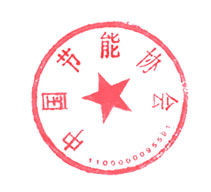                              中国节能协会2018年2月8日附件：公共机构节能及企业能源审计、节能报告编写和评审高级研修班的通知□杭州                 □西安备注：请认真逐项填写此表，复印有效。联 系 人：韩雪 13001041900  邮 箱：3106420049@qq.com联系电话： 010-51945761  （兼传真）单位名称单位名称邮 编通讯地址通讯地址邮 箱联 系 人联 系 人手 机手 机参加培训人员名单参加培训人员名单参加培训人员名单参加培训人员名单参加培训人员名单参加培训人员名单参加培训人员名单参加培训人员名单参加培训人员名单姓   名性别性别部门职务职务手机手机电子邮件住宿预订住宿预订住宿预订□单住     □合住拟住日期：2018年   月   日至    月   日□单住     □合住拟住日期：2018年   月   日至    月   日□单住     □合住拟住日期：2018年   月   日至    月   日□单住     □合住拟住日期：2018年   月   日至    月   日□单住     □合住拟住日期：2018年   月   日至    月   日□单住     □合住拟住日期：2018年   月   日至    月   日指定收款账户指定收款账户指定收款账户户  名：北京中和国宏嘉业技术培训中心开户行：工行北京北辛安支行账  号：0200 0058 0920 0064 927户  名：北京中和国宏嘉业技术培训中心开户行：工行北京北辛安支行账  号：0200 0058 0920 0064 927户  名：北京中和国宏嘉业技术培训中心开户行：工行北京北辛安支行账  号：0200 0058 0920 0064 927户  名：北京中和国宏嘉业技术培训中心开户行：工行北京北辛安支行账  号：0200 0058 0920 0064 927户  名：北京中和国宏嘉业技术培训中心开户行：工行北京北辛安支行账  号：0200 0058 0920 0064 927户  名：北京中和国宏嘉业技术培训中心开户行：工行北京北辛安支行账  号：0200 0058 0920 0064 927备注备注备注单位印章     年  月  日单位印章     年  月  日